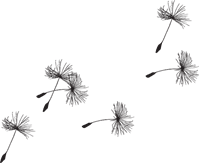 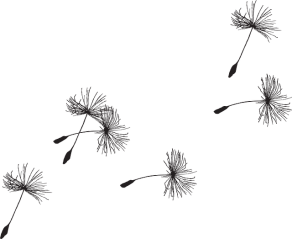 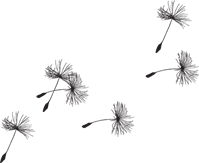 Kandavas novada skolēnu Karjeras diena”Ķer savu iespēju”22.03.2016.Zīļu ielā 2,Kandavā plkst.11.00Dienas programma :10.30-11.00Ierašanās un reģistrēšanās11.00-11.05Pasākuma atklāšana –vārds Kandavas novada Izglītības pārvaldes vadītājai Silvijai Tiltiņai11.05.-12.20Darbs grupās:Latvijas universitāte- Eiženija Matiļēviča (Sociālo zinātņu fakultāte-politoloģijas studente) Pastāstīs savu  studiju pieredzi,(20 min.)*Latvijas aizsardzības akadēmija (paraugdemonstrējumi ) (20 min.),*Apģērbu modelētāja un stiliste, individuālāis komersants Laura Treimane( 20 min.),*Valsts policijas Zemgales reģiona Tukuma Kārtības policijas Kandavas nodaļas priekšnieks Guntars Rupeiks.(20 min.).**jaunieši tiks sadalīti četrās darba grupās un katra grupa tiksies ar uzaicinātiem viesiem.12.20-12.50Akcija ”Ķer savu iespēju!”-radošā darbnīca un kopējs foto(kreklu aplikāciju veidošana ar savu līdzpaņemto kreklu/gaišā tonī, lai var aprakstīt ar melnu krāsu/12.50-13.00Noslēgums